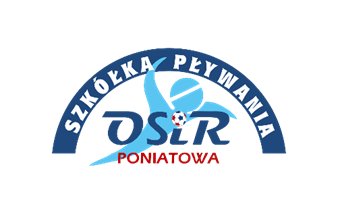 Procedury zapisów do Szkółki Pływania OSiRW 2022 roku wprowadziliśmy zapisy do Szkółki poprzez system elektroniczny – www.osir.poniatowa.plUmiejętności i wiek kluczem budowania grupKryterium doboru dzieci w grupach stanowi podobny poziom umiejętności. Dlatego przed przypisaniem dziecka do grupy, staramy się je jak najlepiej poznać. Pierwszy krok to rzetelne wypełnienie przez rodzica formularza wpisowego, następnie na tej podstawie dziecko jest dopasowywane od grupy pod względem umiejętności i wieku. W przypadku stworzenia grupy o podobny stopniu umiejętności i wieku, rezerwujemy dla grupy wolnego instruktora oraz termin przeprowadzania zajęć. Wyrównany poziom zaawansowania i wieku dzieci w grupach gwarantuje dobrą atmosferę, efektywne wykorzystanie lekcji i szybkie postępy w nauce.Nabór do szkoły pływania prowadzimy od połowy sierpnia. O rozpoczęciu rekrutacji informujemy na naszej stronie www.osir.poniatowa.pl oraz na fanpage @osirponiatowa. 
Naukę pływania prowadzimy grupach. Indywidualne zajęcia nauki pływania odbywają się tylko za zgodą Organizatora.
Zasady rekrutacji
Zgłoszenia do szkoły pływania przyjmujemy TYLKO on-line lub wypełniając wniosek na miejscu w biurze OSiR. W pierwszej kolejności przyjmowane są dzieci, które kontynuują naukę pływania z roku (lat) poprzednich. Następnie, pod warunkiem, że będzie stworzona odpowiednia grupa, przyjmowane są dzieci, które nie dostały się na zajęcia w roku ubiegłym.Kolejno, przyjmowane są dzieci, które spełniają warunki umiejętności i wieku do stworzenia nowej grupy lub uzupełnienia wolnych miejsc w grupie już istniejącej. Zdarza się, że: nie ma wolnych miejsc w grupach,  nie ma odpowiedniej grupy pod względem umiejętności i wieku,nie ma wolnych instruktorów,nie ma wolnych godzin na pływalni,nie ma miejsca na brodziku/ basenie sportowym,dziecko po lekcji adaptacyjnej musi przejść do innej grupy, a takiej grupy nie ma lub nie ma już wolnych miejsc,wtedy przyjmujemy zgłoszenie na tzw. listę oczekujących.
Dzieci, które dołączają do nas już w trakcie trwania zajęć, opłacają taką ilość godzin nauki pływania, jaka została z karnetu danej grupy, wg. aktualnego cennika 
System nauczania na pływalni OSiR odbywa się na brodziku (początkujący) i na dużym basenie sportowym (bardziej zawansowane). 
